ສາທາລະນະລັດ  ປະຊາທິປະໄຕ  ປະຊາຊົນລາວສັນຕິພາບ  ເອກະລາດ  ປະຊາທິປະໄຕ  ເອກະພາບ  ວັດທະນະຖາວອນອົງການໄອຍະການປະຊາຊົນສູງສຸດຫ້ອງການ						 	  	          ເລກທີ .........../ຫກ						       ນະຄອນຫຼວງວຽງຈັນ, ວັນທີ ....... /......./ 2019​ໜັງສື​ເຊີນ  ຮຽນ:	ຮຽນ ທ່ານ ຄຳສານ ສຸວົງ ຫົວໜ້າ ອົງການໄອຍະການປະຊາຊົນສູງສຸດ.ເລື່ອງ:	ເຂົ້າຮ່ວມເປັນປະທານກອງປະຊຸມກະກຽມ ຄວາມພ້ອມສະເຫຼີມສະຫຼອງວັນສ້າງຕັ້ງອົງການໄອຍະການ  ປະຊາຊົນ ຄົບຮອບ 30 ປີ ແລະ ກອງປະຊຸມວຽກງານໄອຍະການປະຊາຊົນ ປະຈໍາປີ 2019.ອີງຕາມ ຂໍ້ຕົກລົງວ່າດ້ວຍການແຕ່ງຕັ້ງຄະນະກະກຽມ ແລະ ຈັດຕັ້ງການສະເຫຼີມສະຫຼອງວັນສ້າງຕັ້ງອົງການໄອຍະການປະຊາຊົນ ຄົບຮອບ 30 ປີ, ສະບັບເລກທີ 600/ອອປສ, ລົງວັນທີ 09 ຕຸລາ 2019;ອີງຕາມ	ຂໍ້ຕົກລົງວ່າດ້ວຍການແຕ່ງຕັ້ງຄະນະຮັບຜິດຊອບກະກຽມ ແລະ ດໍາເນີນກອງປະຊຸມວຽກງານໄອຍະການປະຊາຊົນທົ່ວປະເທດ ປະຈໍາປີ 2019 ສະບັບເລກທີ ...../ອອປສ, ລົງວັນທີ ..... ...... 2019.ອີງຕາມ ແຜນການເຄື່ອນໄຫວຊີ້້ນໍາ-ນໍາພາວຽກງານຂອງຄະນະບໍລິຫານງານພັກ ອອປສ, ປະຈໍາເດືອນ ທັນວາ  2019  ຫ້ອງການອົງການໄອຍະການປະຊາຊົນສູງສຸດ ຂໍຮຽນເຊີນທ່ານ  ເຂົ້າຮ່ວມເປັນປະທານກອງປະຊຸມກະກຽມຄວາມພ້ອມ ໃນການສະເຫຼີມສະຫຼອງວັນສ້າງຕັ້ງອົງການໄອຍະການປະຊາຊົນ ຄົບຮອບ 30 ປີ ແລະ ກອງປະຊຸມວຽກງານໄອຍະການປະຊາຊົນທົ່ວປະເທດ ປະຈຳປີ 2019, ໂດຍພາຍໃຕ້ການເປັນປະທານຂອງ ທ່ານຄຳສານ ສຸວົງ ຫົວໜ້າອົງການໄອຍະການ ປະຊາຊົນ   ສູງສຸດ, ຊຶ່ງມີບັນດາທ່ານທີ່ເຂົ້າຮ່ວມປະຊຸມ ດັ່ງນີ້ :ທ່ານ ໄຊຊະນະ ໂຄດພູທອນ		ຮອງຫົວໜ້າອົງການໄອຍະການປະຊາຊົນສູງສຸດ;ທ່ານ ບຸນຍັງ ຈັນດາລະສານ		ຮອງຫົວໜ້າອົງການໄອຍະການປະຊາຊົນສູງສຸດ;ທ່ານ ພົຈວ ສີໄຫວ ໄມພອນ		ຮອງຫົວໜ້າອົງການໄອຍະການປະຊາຊົນສູງສຸດ, ຫົວໜ້າອົງການໄອຍະການທະຫານຂັ້ນສູງ;ທ່ານ ຄໍາກອງອຸເທນ ແກ້ວມະໂນ		ຜູ້ຊ່ວຍຫົວໜ້າອົງການໄອຍະການປະຊາຊົນສູງສຸດ;ທ່ານ ສົມບູນ ລາດສະບົວສີ​		ຫົວໜ້າ​ກົມຈັດຕັ້ງ-ພະນັກງານ;ທ່ານ ສີ​ສູນ​ທອນ ສ.ຜາບ​ມີ​ໄຊຍ໌​		ຫົວໜ້າ​ຫ້ອງການ;ທ່ານ ສອນສະຫວັນ ແສງອາໄພ		ຫົວໜ້າກົມກວດກາ;ທ່ານ ຈັນ​ທີ ​ໂປ​ລີ​ວັນ			ຫົວໜ້າ​ກົມ​ຕິດຕາມກວດກາ​ການດໍາເນີນຄະດີ​ອາຍາ;ທ່ານ ບຸນ​ທັນ ບຸນ​ທະວິໄລ		ຫົວໜ້າ​ກົມ​ຕິດຕາມກວດກາການດໍາເນີນ​ຄະດີ​ແພ່ງ;ທ່ານ ສາຍສະໄໝ ອາລຸນທອງ		ຫົວໜ້າກົມຕິດຕາມກວດກາທົ່ວໄປ;ທ່ານ ອ່ອນຈັນ ມະນີວັນ		          ຫົວໜ້າກົມຕິດຕາມກວດກາຄ້າຍຄຸມຂັງ-ດັດສ້າງ;ທ່ານ ສົມພູ ໂພທິສາ			ຫົວໜ້າກົມການເງິນ;ທ່ານ ນາງ ບຸນໄທ ປັນແກ້ວ		ຫົວໜ້າກົມແຜນການ ແລະ ຮ່ວມມືກັບຕ່າງປະເທດ;ທ່ານ ນາງ ພອນເພັດ ອຸ່ນແກ້ວ		ຫົວໜ້າສະຖາບັນຄົ້ນຄວ້າ ແລະ ຝຶກອົບຮົມໄອຍະການ;ທ່ານ ຈັນທະບູນ ເພັງຄໍາໃສ		ຮອງຫົວໜ້າຫ້ອງການ;ທ່ານ ສົມພອນໄຊ ເມືອງປາກ		ຮອງຫົວໜ້າກົມຕິດຕາມກວດກາຄ້າຍຄຸມຂັງ-ດັດສ້າງ;ທ່ານ ບຸນທະວີ ສີແສນດີ		      ຮອງຫົວໜ້າອົງການໄອຍະການປະຊາຊົນນະຄອນຫຼວງວຽງຈັນ;ທ່ານ ບົວຄໍາ ສຸວັນຄໍາ			ຫົວໜ້າຫ້ອງການ;ທ່ານ ສຸກພາວັນ ທໍາມະວົງ		ຮອງຫົວໜ້າພະແນກ ຄົ້ນຄວ້າ-ສັງລວມ. ກອງປະຊຸມຈະໄດ້ຈັດຂຶ້ນໃນວັນທີ 20 ເດືອນ ທັນວາ 2019  ​ເວລາ  8 ໂມງ 30 ​ນາທີ, ຢູ່​ຫ້ອງ​ປະຊຸມ​ຊັ້ນ III  ອົງການໄອຍະການປະຊາຊົນສູງສຸດ.ດັ່ງນັ້ນ, ຈຶ່ງຂໍຮຽນ​ເຊີນບັນດາທ່ານເຂົ້າຮ່ວມຕາມວັນເວລາດັ່ງກ່າວດ້ວຍ.							                    ຫົວໜ້າຫ້ອງການໝາຍເຫດ:ເບີໂທຕິດຕໍ່ປະສານງານ- 020 2803 9880  ນາງ ເພັນນະພາ ພົນສະນິດ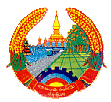 